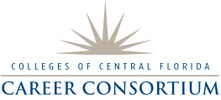 STUDENT PRESENTATION PROGRAMObjective:  To educate CCFCC members of ways in which member schools’ student representatives are supporting and leading new initiatives in their respective career centers. To show appreciation for their efforts and time, CCFCC will award each participant with a certificate and small gift. All presenters will be entered into a CCFCC member-judged contest to win a $350 sponsorship to attend a professional conference of their choosing. Limited to one winner per year running July through June to ensure the award can be presented at the FloridaACE Annual Conference during the CCFCC Reception.Scope:  The student will illustrate via electronic presentation the concept/initiative, the ways in which they supported or lead this, and the outcome while including any other relevant information, images, or feedback.Implementation:  CCFCC professional member will share opportunity with their student (if you have multiple in your office all can participate, there is no maximum per institution)Student will submit presentation form to Recognition Committee at least 30 days before they intend to give the presentation*Please note that presentations can only be given at the Winter, Spring and Summer meetings and only two presentations can be given during any CCFCC meeting. When possible, encourage participants to select multiple presentation date optionsStudent will create a 20-minute presentation using an electronic modality (PowerPoint, Prezi, Slideshare, etc.)Student will be notified of acceptance to present and be given the meeting date and specifics no later than 15 days before the CCFCC meeting that has been selected or assignedStudent will present at the meeting and will provide Recognition Committee an electronic copy or accessibility to presentationJudging of presentations will begin in May and be open for one month. This will allow time for members to review all electronic presentations and vote. This will ensure all members can judge fairly if they missed any live presentations. Winner will be chosen and invited to attend the CCFCC Reception at the FloridaACE Conference to receive their award. Student will submit proof of conference registration to CCFCC treasurer to receive check Questions? Please contact CCFCC Recognition Committee Co-Chairs:Stephanie Rozboril                     Lauren Burmester	386-226-7991                             386-226-7018Stephanie.rozboril@erau.edu     lauren.burmester@erau.eduSTUDENT PRESENTATION PROGRAM2017-18 Presentation Request FormCCFCC appreciates your interest in presenting to our Consortium at an upcoming meeting. Please complete the information below and submit at least 30 days prior to meeting date (see below).NAME:CONTACT INFORMATION:    Phone:                                           E-mail: UNIVERSITY/COLLEGE NAME: PRESENTATION NAME:PRESENTATION DETAILS:   Please include details about your presentation to include the concept, initiative or idea, how you supported or lead this, and the impact it had.  You will have 20 minutes to present via an electronic modality of your choosing. PREFERRED MEETING DATE: (check all that you are available for)Summer Meeting: 8/17                 Winter Meeting: 12/17           Spring Meeting: 4/18Location: Rollins College                                      Location: TBD                                    Location: TBDYou will be notified of acceptance to present and be given the meeting date and specifics no later than 15 days before the CCFCC meeting that has been selected or assigned.All presenters will be entered into a CCFCC member-judged contest to win a $350 travel stipend to attend a professional conference of your choosing. Winner will be announced June 2018, and every June thereafter.Questions? Please contact CCFCC Recognition Committee Co-Chairs:Stephanie Rozboril: 386-226-7991/ Stephanie.rozboril@erau.edu   Lauren Burmester: 386-226-7018/  lauren.burmester@erau.edu		